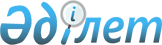 О правилах содержания собак и кошек на территории Бухар-Жырауского района
					
			Утративший силу
			
			
		
					Решение 39 сессии Бухар Жырауского районного маслихата Карагандинской области от 21 июня 2007 года N 6. Зарегистрировано Управлением юстиции Бухар Жырауского района Карагандинской области 13 июля 2007 года N 8-11-40. Утратило силу - решением 5 сессии Бухар Жырауского районного маслихата Карагандинской области от 21 июня 2012 года N 7      Сноска. Утратило силу - решением 5 сессии Бухар Жырауского районного маслихата Карагандинской области от 21.06.2012 N 7 (вводится в действие со дня его подписания).

      В целях упорядочения санитарного содержания собак, кошек в Бухар-Жырауском районе, в соответствии с подпунктом 8 пункта 1 статьи 6 Закона Республики Казахстан "О местном государственном управлении и самоуправлении в Республике Казахстан", пунктом 2 статьи 3 Кодекса Республики Казахстан "Об административных правонарушениях", районный маслихат РЕШИЛ:

      Сноска. Преамбула с изменениями, внесенными решением Бухар Жырауского районного маслихата Карагандинской области от 21.07.2009 N  7 (порядок введения в действие см. в пункте 2)



      1. Утвердить прилагаемые Правила содержания собак и кошек на территории Бухар-Жырауского района.



      2. Настоящее решение вводится в действие со дня официального опубликования.      Председатель сессии                        Т. Кадочкина      Временно осуществляющий

      полномочия секретаря

      районного маслихата                        Ш. Курбанов

Утверждены

решением 39 сессии

Бухар-Жырауского

районного маслихата

от 21 июня 2007 года № 6 

ПРАВИЛА

содержания собак и кошек на территории Бухар-Жырауского района 

1. Общие положения

      1. Настоящие правила распространяются на всех владельцев кошек, собак в Бухар-Жырауском районе, включая предприятия и организации независимо от их форм собственности.



      2. Владельцы собак и кошек обязаны зарегистрировать животных в ветеринарных учреждениях с проведением вакцинации против бешенства и других заболеваний ежегодно, начиная с 3-х месячного возраста животного. Документами, удостоверяющими регистрацию, являются ветеринарный паспорт, наличие индивидуального носителя идентификационного номера, справка о прохождении вакцинации.



      3. При содержании собак, кошек в обязательном порядке соблюдать санитарно-гигиенические и ветеринарно-санитарные правила.



      4. Допускается содержать животных в зооуголках дошкольных детских учреждениях и школах только с разрешения ветеринарной службы. В учреждениях и школах только с разрешения ветеринарной службы. В детских домах, детских садах, лечебно-профилактических учреждениях сторожевые собаки могут содержаться лишь на привязи. Исключить возможность общения с ними детей.



      5. Проводить выгул собак разрешается на специально отведенных местах, обозначенных информационным знаком.



      6. Продажа и покупка разрешается при наличии ветеринарного паспорта, ветеринарного свидетельства или справки.



      7. В случаях укуса собакой, кошкой людей и других домашних животных владелец обязан немедленно сообщить в медицинское и ветеринарное учреждение.



      8. Собаки, кошки, находящиеся в общественных местах без сопровождения лиц, кроме оставленных владельцами на привязи у магазинов, лечебно-профилактических учреждений и прочих организации района, подлежат отлову. 

2. Права и обязанности владельца животных

      9. Владелец животного обязан содержать его в соответствии с его биологическими особенностями, гуманно обращаться с животным, не оставлять его без присмотра. В случае заболевания животного, вовремя прибегнуть к ветеринарной помощи.



      10. Владельцы собак и кошек обязаны представить их по требованию государственного ветеринарного инспектора и ветеринарного специалиста для осмотра животных, проведения диагностических исследований, прививок и лечебно-профилактических процедур.



      11. Владельцы собак и кошек обязаны немедленно доставить своих питомцев, которые искусали людей и животных в ветеринарное учреждение для осмотра их в течение карантинного периода.



      12. При содержании собак в жилых многоквартирных домах владельцам их принять меры по обеспечению тишины.



      13. Выводить собаку на прогулку нужно на поводке с наличием сведений о кличке собаки, адресу владельца и телефону. Собаки должны быть в наморднике.



      14. Владельцы собак, имеющие в пользовании земельный участок, могут содержать собак в свободном выгуле, только в хорошо огороженной территории или на привязи. О наличии собаки должна быть сделана предупреждающая надпись при входе на участок.



      15. При переходе через улицу и вблизи магистралей, владелец собаки обязан взять ее на поводок во избежание дорожно-транспортных происшествий и гибели собаки на проезжей части улиц.



      16. При невозможности дальнейшего содержания животное должно быть передано владельцу или сдано в специальное предприятие, осуществляющее отлов бродячих животных.



      17. При гибели животного, труп его осматривается в присутствии государственного ветеринарного инспектора, специалистом ветеринарного учреждения и захоранивается владельцем на скотомогильнике полигона твердых бытовых отходов. Не допускается выбрасывать труп павшего животного на территории населенного пункта.

      Сноска. Пункт 17 с изменениями, внесенными решением Бухар Жырауского районного маслихата Карагандинской области от 22.12.2009 N  6 (порядок введения в действие см. в пункте 2).



      18. Любое животное является собственностью владельца и как всякая собственность охраняется законом.



      19. Животное может быть изъято у владельца по решению суда, а также в случаях, предусмотренных законодательством.



      20. Владелец имеет право на ограниченное время оставить собаку привязанной на коротком поводке возле магазина или другого учреждения (крупную собаку в наморднике).
					© 2012. РГП на ПХВ «Институт законодательства и правовой информации Республики Казахстан» Министерства юстиции Республики Казахстан
				